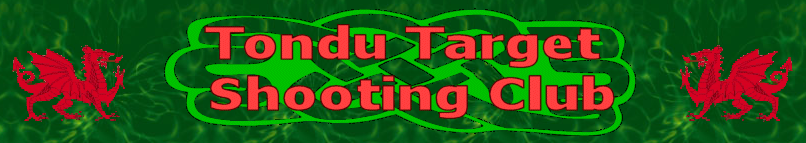 DRAGON SHOOT 2022Comprising English Match (60 shots at 50 Metres)Shot on Megalink Electronic TargetsTo be held at Tondu T.S.C. Ranges, Bridgend, South WalesOnSunday 2nd October 2022OfficialsMembers of the Tondu Target shooting Club CommitteeEntries to:Alun Evans144 Ffordd y Draen, Coity, BridgendCF35 6DQEmail: aevans1182@aol.comIMPORTANT: Please note the closing date for all entries is 11th September 2022. Entries made after this date will be subject to availability of firing points.NSRA Rules and Regulations will apply, unless otherwise stated in the programme.All disputes will be settled by a Range Committee comprising three Officials of Tondu Target Shooting ClubA full results sheet will be circulated by e-mail after the match, where e-mail addresses are supplied. Results will be published on the club website and you are asked to sign the declaration giving your consent.ClassificationCompetitors will be classified based upon their declared average based upon the best 5 scores from the last 6 officially scored targets in a league competition at short range which must be verified. If no average is declared, then you will be placed in Class X. The Committee reserves the right to re-classify any competitor at any time.The Meeting is a squadded event athletes to the line 0900, the last detail commencing 1420 Please enter your squadding preferences on the entry form. All competitors will be squadded according to their preference on a first come first served basis.PrizesTondu Open champion – first place only Tondu Open Women’s Champion – first place only  Tondu Open Junior Champion (mixed event) – first place only Classes first and second places (third place dependent on number in class) Veterans (over 60 – mixed event) – first place only  Club Open pairs – first place onlyB/C Pairs – first place only (Subject to entries, if cancelled choice will be given to do open pairs or receive a refund)ProcedureThe competition will be on Megalink electronic targets and comprise 60 shots in 50 minutes as per ISSF timings with the exception of dedicated setup time, i.e. 15 minutes sighting time only. There will be a 15 minutes change over period between details.All scoring will be in a decimal format There will be no formal equipment control and while all athletes are encouraged to adhere to the expected national and / or international standards, unless blatantly in breach of these rules, the intention is to encourage all standards of rifle shooters to compete.Range SafetyAll shooting will be strictly in accordance with the displayed Range Orders and will be controlled by a Range Conducting Officer who must be obeyed at all times.Breech flags are to be inserted into all rifles when on the firing point and not in use (or firing mechanisms are to be removed).Tondu Target Shooting ClubOpen Prize MeetingCompetitor Name: __________________________________________________Address_________________________________________________________	    ___________________________________________________________Post Code: ___________________Telephone No: Home: __________________	      		Mobile: ___________________Email: ___________________________________Club: _____________________________________________________________Average/Class: _____________________	     Left Handed/ Right Handed (Please indicate which)Secretary/Captain’s signature: _______________________	Date: ____________English Match (ex 600) 	                                  £20.00 (Juniors £10.00)     _______Juniors’ prize (aged under 21 on 8th Sep. 2019)	£2.00 		                 ________Ladies							£2.00			     ________Veterans (aged over 60 on 8th Sep. 2019)	            £2.00			     ________	     Pairs Competition:Open							£3.00 per pair		     ________B&C Pairs						£3.00 per pair		     ________Partner’s Name: ________________________                    TOTAL         £________Please make all cheques payable to Tondu Target Shooting Club. Bank transfer is also accepted please contact Alun Evans for details.Data Protection Notice.Information provided on this form will be stored on computer for the purposes of administration of the meeting and the distribution of results.I consent to use of information on this form for the purposes set out in this Data Protection Notice and agree that my Name, Club and Competitor Number may be published on the CR&PC Website in relation to my scores.Signature……………………………….If you do not agree to this arrangement, only a Competitor Number and score will be published so that no personally identifiable information is disclosed.FURTHER INFORMATION Firing Points Are all covered. Ammunition Will not be on sale. Refreshments A selection of snacks along with tea, coffee and squash will be available for purchase in the clubroom. Smoking  Tondu Range & Clubroom are non-smoking areas. Security The Club will not accept responsibility for articles owned by competitors or others at the meeting that may be damaged, lost or stolen from the Range or its surroundings. Rifles and other equipment should be locked securely and out of sight in your vehicle when not competing. Car Parking Is available on site, however is limited. Vehicles are parked at their owner’s risk and the Club will not accept responsibility for loss, damage or theft of or from vehicles parked at the Range or its surroundings. Data Protection. By entering this competition, you are giving consent for Tondu Target shooting club to keep and use information about you. Your details may be retained for a period of five years after the competition. Results will be retained indefinitely for the purposes of future reference and maintaining historical records, and as such may be distributed to interested parties. Results and scores showing competitors' surnames and initials only, plus club name where relevant, will be published on Tondu Target shooting club website. Names will be omitted only if requested on the application form.Results All results will be published on the Tondu Target Shooting Club (www.tondushooting.org.uk) and will be emailed to competitors supplying an email address on their entry form. Address 	Tondu Target Shooting Club		Coytrahen House Drive		Maesteg Rd.		Tondu		Bridgend		CF32 9HGFor SAT NAVThe postcode for the end of the lane that leads to our range is CF32 9DWDirections 	From the M4: exit at junction 36 and take the A4063 towards Maesteg. When you eventually pass under a railway bridge, you are now entering Tondu. On your right you will pass a fuel filling station, car sales lot and then the Llynfi Arms Public House. Approx. 400 yards further on is a stone-built bus shelter, again on the right.Turn right into the old Coytrahen House Drive alongside the bus shelter.		ClassX98.0 and aboveA96.0 to 97.9B94.0 to 95.9C93.9 and underSighting begins09:00 10:20 11:4013:0014:20Preference(Please provide 1st, 2nd, 3rd, etc choices)